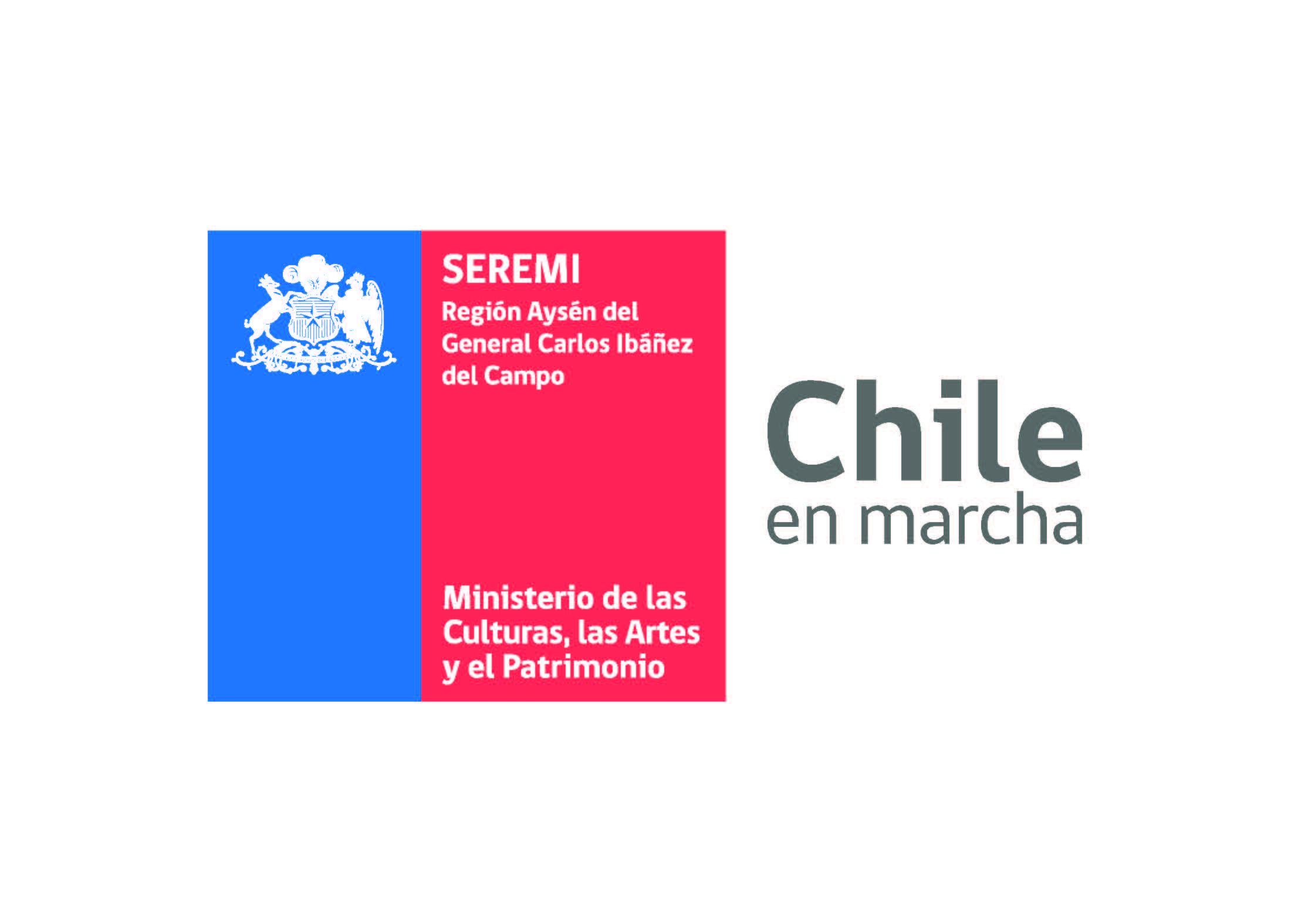 CONCURSO PARA LA CREACIÓN DEL DISEÑO Y LA ESTATUILLA DEL PREMIO REGIONAL DE ARTE Y CULTURA, REGIÓN DE AYSÉN.                             FICHA DE POSTULACIÓN(Llenar con letra imprenta)En el caso de enviarlo por correo electrónico, debe llenar, escanear y enviar firmado.Presenta diseño del premioSi___    No_______  Lo presenta en formato papel_____Lo presenta en soporte pendrive o disco duro externo _____ Lo envía por correo electrónico Presenta estatuilla Si___    No___Deseo recibir información de admisibilidad a mi correo electrónico    Si___    No___Correo:___________________________________________________________________Deseo recibir información sobre convocatorias y actividades de la Seremi de las Culturas  a mi correo electrónico:        Si___    No___Correo: ___________________________________________________________________¿Cómo se enteró del concurso? (marcar con una X)Web __        Prensa__          Radio___        Afiche___          Otro______________________Firma del postulanteANTECEDENTES DE LA OBRANombre del postulante RUTDirección del postulanteTeléfono de contacto 